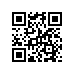 Об изменении тем выпускных квалификационных работ студентов образовательной программы «Инжиниринг в электронике» МИЭМ НИУ ВШЭ ПРИКАЗЫВАЮ:1. Изменить темы выпускных квалификационных работ студентов 2 курса образовательной программы магистратуры «Инжиниринг в электронике» направления подготовки 11.04.04 «Электроника и наноэлектроника» МИЭМ НИУ ВШЭ, очной формы обучения, утвержденные приказом от 14.11.2018 № 2.15-02/1411-05, согласно списку (приложение).Основание: заявления Гильфановой А., Кулакова Н., Науменко Е., Новожеевой А., Плетнева В.И.о директора,научный руководительМИЭМ НИУ ВШЭ	    		                             				      Е.А.КрукРегистрационный номер: 2.15-02/1704-04Дата регистрации: 17.04.2019